Lista de Empacar para Campista YFC Camp – Southwind 2019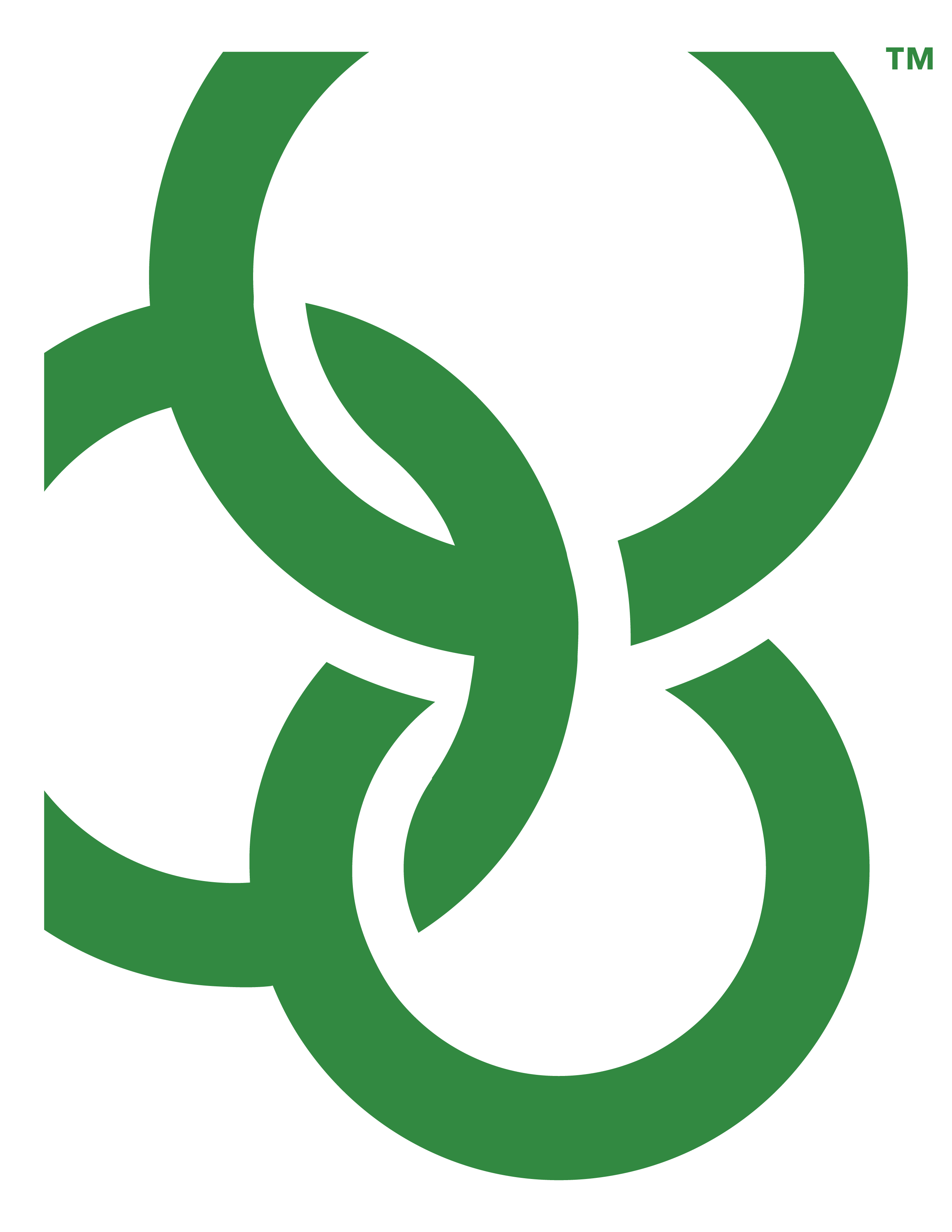 Escriba su nombre en cada maleta. Niños, favor de etiquetar sus maletas y pertenencias con algo VERDE.  Niñas, favor de etiquetar sus maletas y pertenencias con algo ANARANJADO.  (Se puede etiquetar con un listón, cinta, estambre, etiqueta del color que le toque, etc.)QUE EMPACAR:Ropa de cama– bolsa de dormir o sabanas y cobija, almohada, etc.2 toallas (1 para ducharse y 1 para después de eventos)Botella de Agua ReusableLinterna (recuerden que no tendrán su celular)Zapatos cerrados para algunas actividades del campamentoCamisetas/ Blusas y pantalones cortos shorts – pueden checar el pronóstico meteorológico en Ocklawaha FL antes del campamento para vestirse de acuerdo al clima.Ropa Interior, calcetines y pijamas1-2 pares de pantalones y 1-2 suéter/ chaqueta/ camisa de manga larga (puede que esté frío)ImpermeableSandalias para ducharse/ eventosProtector Solar y repelente de insectosTraje de BañoGafas de sol y/o gorra/ sombrero si gustan usarReloj de Pulsera- no reloj inteligente/ Smart WatchDinero para gastar para la tienda del campamento, máquina expendedora, etc.iPods, celulares, etc. para el viaje.Todos los dispositivos eléctricos serán entregados al llegar al campamento, incluyendo celulares y reloj inteligente (smart watch). Todos los dispositivos serán guardados en un lugar seguro y serán devueltos al final de la semana, asegúrese de que todo esté etiquetado con el nombre del campista y el nombre del centro de YFC del que vienen (si tiene duda, por favor pregunte al encargado)Disfraces y Equipo para eventos:1 atuendo negro que se pueda enlodar o ensuciar (incluso zapatos)Traje ligero (que no sea transparente) que puede ensuciarse/ embarrarse (incluso zapatos)Traje de neon/ BrillanteTraje de cabina de su deporte o equipo favorito - Coordine con su Líder de viaje / Líder de cabina en esteTraje de cabaña de su deporte o equipo favorito - Coordine con su Líder en este atuendoPocos accesorios pequeños Lideres – Camiseta ligera o blanca (no transparente)Un teléfono para grabar videos para un evento de campamento.Cómo Empacar y Etiquetar medicamentos–TODOS LOS  MEDICAMENTOS (recetados y de venta libre) y serán entregados a la enfermería del campamento.Las excepciones a esta regla son inhaladores y epi-plumas. Sin embargo, estos DEBEN estar listados en su formulario de salud y aprobados con el personal médico en el campamentoComo Empacar los Medicamentos-Todos los medicamentos (con receta y de venta libre) deben venir en su envase original de la farmacia con el nombre del paciente y la información de la dosis que se indica.Etiquete todos los medicamentos con el nombre de campista y el nombre del centro de ministerio de YFCPadres, asegúrese de que todas las instrucciones de administración estén claramente escritas en el formulario de salud de su hijo que describa todos los detalles de la dosificación y administración de los medicamentos, así como cualquier interacción con los medicamentos que conozca con la receta de su hijo (es decir, con alimentos, sin alimentos, hora de día, cosas a tener en cuenta, etc). Esta información ayuda a asegurar la precisión y que nada se pierda. Puede imprimir el "Formulario de administración de medicamentos" del perfil CampDoc de su hijo para incluirlo con sus medicamentos para una mayor claridad.Coloque todo lo anterior en una bolsa de plástico Ziploc para que el campista lo entregue a la enfermería del campamento.